АДМИНИСТРАЦИЯЖЕМЧУЖИНСКОГО СЕЛЬСКОГО ПОСЕЛЕНИЯНИЖНЕГОРСКОГО РАЙОНА РЕСПУБЛИКИ КРЫМПОСТАНОВЛЕНИЕ№ 19_19.05.2015 docОб утверждении АдминистративногоРегламента предоставленияМуниципальной услуги относительноЗавершения оформления прав наЗемельные участкиВ соответствии с Федеральным законом от 27.07.2010  № 210-ФЗ «Об организации предоставления государственных и муниципальных услуг», Федеральным законом от 6 октября 2003 года № 131-ФЗ «Об общих принципах организации местного самоуправления в Российской Федерации, постановлением Совета министров Республики Крым от 02 сентября 2014 года № 313 «Об утверждении Порядка переоформления прав  или завершения  оформления прав на земельные участки на территории Республики Крым», Уставом муниципального образования Жемчужинское сельское поселение Нижнегорского района Республики Крым ПОСТАНОВЛЯЮ:1. Утвердить Административный регламент предоставления муниципальной услуги относительно завершения оформления прав на земельные участки  (Приложение).2. Настоящее постановление вступает в силу со дня его подписания и подлежит официальному опубликованию (обнародованию). 3. Контроль за исполнением постановления возлагаю на ведущего специалиста по  земельным и имущественным вопросам администрации Жемчужинского сельского поселения Нижнегорского района Республики Крым Гридневу Е.Н.Председатель Жемчужинскогосельского совета - глава администрации Жемчужинского сельского поселения					О. Ю. БольшуноваПРИЛОЖЕНИЕк постановлению администрациимуниципального образованияЖемчужинского сельского поселенияНижнегорского районаРеспублики Крымот « 19 » мая 2015 года № 19Административный регламентпредоставления муниципальной услуги «Завершение оформления права собственности, аренды и постоянного пользования на земельные участки, начатого до 21 марта 2014 года»1. Общие положения1.1. Предмет регулирования административного регламента.Административный регламент по предоставлению муниципальной услуги «Завершение оформления права собственности, аренды и постоянного пользования на земельные участки, начатого до 21 марта 2014» (далее - Административный регламент) разработан в целях повышения качества предоставления и доступности муниципальной услуги, создания комфортных условий для получения результатов предоставления муниципальной услуги.Круг заявителей.Получателями муниципальной услуги являются юридические и физические лица. От имени заявителя могут выступать физические лица, имеющие право в соответствии с законодательством Российской Федерации, либо в силу наделения их заявителями в порядке, установленном законодательством Российской Федерации, полномочиями выступать от их имени (далее - заявители).Требования к порядку информирования о предоставлении муниципальной услуги.Заявитель может получить информацию о правилах предоставления муниципальной услуги:непосредственно в администрации Жемчужинского сельского поселения Нижнегорского района Республики Крым по местоположению земельного участка;с использованием средств телефонной и почтовой связи, электронной почты;в федеральной государственной информационной системе «Единый портал государственных и муниципальных услуг» www.gosuslugi.ru;в информационной системе «Портал Правительства Республики Крым»в многофункциональных центрах предоставления государственных и муниципальных услуг (далее - многофункциональный центр).Информация о месте нахождения и графике работы, а также иных реквизитах администрации Жемчужинского сельского поселения Нижнегорского района Республики Крым представлена в приложении №1.Информация о месте нахождения и графике работы многофункциональных центров заявитель может получить в администрации Жемчужинского сельского поселения Нижнегорского района Республики Крым, а также в информационно- телекоммуникационных сетях общего пользования (в том числе в сети «Интернет»), в средствах массовой информации.При ответах на телефонные звонки и устные обращения, должностные лица администрации Жемчужинского сельского поселения Нижнегорского района Республики Крым и в вежливой (корректной) форме информируют обратившихся по интересующим их вопросам. Ответ на телефонный звонок должен начинаться с информации о наименовании организации, в которую позвонил гражданин, фамилии, имени, отчестве и должности лица, принявшего телефонный звонок.Информация, указанная в подпунктах 1.3.1 - 1.3.3 размещается на стендах непосредственно в администрации Жемчужинского сельского поселения Нижнегорского района Республики Крым.2. Стандарт предоставления муниципальной услугиНаименование муниципальной услуги.Муниципальная услуга, предоставление которой регулируется Административным регламентом - «Завершение оформления права собственности, аренды и постоянного пользования на земельные участки, начатого до 21 марта 2014».Наименование органа, предоставляющего муниципальную услугу.Муниципальную услугу предоставляет администрация Жемчужинского сельского поселения Нижнегорского района Республики Крым.В соответствии с пунктом 3 части 1 статьи 7 Федерального закона от 27 июля 2010 года № 210-ФЗ «Об организации предоставления государственных и муниципальных услуг» органы, предоставляющие государственные услуги, и органы, предоставляющие муниципальные услуги, не вправе требовать от заявителя осуществления действий, в том числе согласований, необходимых для получения государственных и муниципальных услуг и связанных с обращением в иные государственные органы, органы местного самоуправления, организации, за исключением получения услуг и получения документов и информации, предоставляемых в результате таких услуг, включенных в перечни, указанные в части 1 статьи 9 настоящего Федерального закона.Результат предоставления муниципальной услуги.Конечным результатом предоставления муниципальной услуги являетсярешение о предоставлении в собственность, постоянное (бессрочное) пользование земельного участка, заключение договора аренды земельного участка, либо мотивированный отказ в предоставлении земельного участка, заключении договора аренды земельного участка (далее — отказ).Срок предоставления муниципальной услуги.Сроки прохождения отдельных процедур (действий):1) рассмотрение заявления о предоставлении земельного участка в собственность, постоянное (бессрочное) пользование, на оформление права аренды на земельный участок и принятие распорядительного акта о предоставлении земельного участка в собственность, постоянное (бессрочное) пользование или о предоставлении земельного участка в аренду.Процедура осуществляется в порядке, установленном пунктом 3.3 Регламента;Максимальный срок выполнения данной административной процедуры - 30 дней.2) подготовка договора аренды земельного участка.Процедура осуществляется в порядке, установленном пунктом 3.6 Регламента;Максимальный срок выполнения данной административной процедуры - 30 дней.Днем начала оказания муниципальной услуги считается день, следующий за днем принятия документа (дата приема входящего документа указывается в регистрационном штампе).Перечень нормативных правовых актов Российской Федерации и нормативных правовых актов Республики Крым, регулирующих предоставление муниципальной услуги.Нормативные правовые акты, регулирующие предоставление муниципальной услуги:Гражданский кодекс Российской Федерации;Земельный кодекс Российской Федерации;Федеральный конституционный закон от 21.03.2014 года № 6-ФКЗ «О принятии в Российскую Федерацию Республики Крым и образовании в составе Российской Федерации новых субъектов - Республик Крым и города федерального значения Севастополя»;Федеральный закон от 24 июля 2002 года № 101-ФЗ «Об обороте земель сельскохозяйственного назначения»;Федеральный закон от 24 июля 2007 года № 221-ФЗ «О государственном кадастре недвижимости»;Федеральный закон от 02.05.2006 года № 59-ФЗ «О порядке рассмотрения обращения граждан Российской Федерации»;Федеральный закон от 27.07.2010 № 210-ФЗ «Об организации предоставления государственных и муниципальных услуг»;Закон Республики Крым № 38-ЗРК от 31.07.2014 года «Об особенностях регулирования имущественных и земельных отношений на территории Республики Крым»;Постановление Совета Министров Республики Крым № 313 от 02.09.2014 года «Об утверждении Порядка переоформления прав или завершения оформления прав на земельные участки на территории Республики Крым»;Приказ Минэкономразвития Российской Федерации от 13 сентября 2011 года № 475 «Об утверждении перечня документов, необходимых для приобретения прав на земельный участок»;Исчерпывающий перечень документов, необходимых в соответствии с нормативными правовыми актами Российской Федерации и нормативными правовыми актами Республики Крым для предоставления муниципальной услуги.2.6.1. Исчерпывающий перечень документов, необходимых в соответствии с законодательством или иными нормативными правовыми актами для предоставления муниципальной услуги:заявление о предоставлении земельного участка в собственность, постоянное (бессрочное) пользование или на оформление права аренды на земельный участок, находящийся в муниципальной собственности согласно приложению №2;для физических лиц:копия документа, подтверждающего личность гражданина;для юридических лиц:копия устава, заверенная данным юридическим лицом;копия документа, подтверждающего соответствующие полномочия представителя юридического лица;копия свидетельства о государственной регистрации юридического лица, заверенная данным юридическим лицом;копия свидетельства о постановке заявителя на учет в налоговом органе Российской Федерации;кадастровый паспорт земельного участка без отметки о необходимости уточнения границ земельного участка и с указанием сведений об объектах местности, упрощающих понимание места расположения земельного участка, имеющихся в Государственном кадастре недвижимости;документ, подтверждающий обстоятельства, дающие право приобретения земельного участка, в том числе на особых условиях, в постоянное (бессрочное) пользование, в безвозмездное срочное пользование или в аренду на условиях, установленных земельным законодательством, если данное обстоятельство не следует из представленных документов;документ, подтверждающий соответствующие полномочия заявителя (при подаче заявления представителем заявителя);правообладателями зданий, строений, сооружений, расположенных на приобретаемом земельном участке, также прилагаются:копии документов, удостоверяющих (устанавливающих) права на такое здание, строение, сооружение, если право на такое здание, строение, сооружение в соответствии с законодательством Российской Федерации признается возникшим независимо от его регистрации в Едином государственном реестре прав на недвижимое имущество и сделок с ним (далее - ЕГРП);сообщение заявителя (заявителей), содержащее перечень всех зданий, строений, сооружений, расположенных на земельном участке, в отношении которого подано заявление о приобретении прав, с указанием (при их наличии у заявителя) их кадастровых (инвентарных) номеров и адресных ориентиров;8) заявитель вправе представить вместе с заявлением:при наличии зданий, строений, сооружений на приобретаемом земельном участке - выписку из ЕГРП о правах на здание, строение, сооружение, находящиеся на приобретаемом земельном участке, или уведомление об отсутствии в ЕГРП запрашиваемых сведений о зарегистрированных правах на указанные здания, строения, сооружения;выписку из ЕГРП о правах на приобретаемый земельный участок или уведомление об отсутствии в ЕГРП запрашиваемых сведений о зарегистрированных правах на указанный земельный участок.Документы, предоставляемые заявителем или его доверенным лицом, должны соответствовать следующим требованиям:полномочия представителя оформлены в установленном законом порядке;тексты документов написаны разборчиво;фамилия, имя и отчество заявителя, адрес места жительства, телефон (если есть) написаны полностью;в заявлении нет подчисток, приписок, зачеркнутых слов и иных неоговоренных исправлений;документы не исполнены карандашом;документы не имеют серьезных повреждений, наличие которых допускает многозначность истолкования содержания.2.6.2. В соответствии с пунктами 1, 2 части 1 статьи 7 Федерального закона от 27 июля 2010 года № 210-ФЗ «Об организации предоставления государственных и муниципальных услуг» органы, предоставляющие государственные услуги, и органы, предоставляющие муниципальные услуги, не вправе требовать от заявителя:представления документов и информации или осуществления действий, представление или осуществление которых не предусмотрено нормативными правовыми актами, регулирующими отношения, возникающие в связи с предоставлением государственных и муниципальных услуг;представления документов и информации, в том числе об оплате государственной пошлины, взимаемой за предоставление государственных и муниципальных услуг, которые находятся в распоряжении органов, предоставляющих государственные услуги, органов, предоставляющих муниципальные услуги, иных государственных органов, органов местного самоуправления либо подведомственных государственным органам или органам местного самоуправления организаций, участвующих в предоставлении предусмотренных частью 1 статьи 1 настоящего Федерального закона государственных и муниципальных услуг, в соответствии с нормативными правовыми актами Российской Федерации, нормативными правовыми актами субъектов Российской Федерации, муниципальными правовыми актами, за исключением документов, включенных в определенный частью 6 статьи 7 настоящего Федерального закона перечень документов.2.7. Исчерпывающий перечень оснований для отказа в приеме документов, необходимых для предоставления муниципальной услуги.Основанием для отказа в предоставлении земельного участка в порядке, установленном настоящей статьей, является:предоставление земельного участка из земель лесного фонда и земель особо охраняемых территорий и объектов;несоответствие места расположения объекта градостроительной документации, документации по планировке территории (в случае предоставления земельного участка для строительства).Исчерпывающий перечень оснований для приостановления или отказа в предоставлении муниципальной услуги.Оснований для приостановления предоставления муниципальной услуги не имеется.Основанием для отказа в предоставлении муниципальной услуги является:а)	представление (направление) заявления не установленной формы;б)	представление (направление) заявления, не содержащего сведений, предусмотренных подпунктом 2.6.1 настоящего регламента;в)	непредставление документов, предусмотренных подпунктом 2.6.1 настоящего регламентаг)	отзыв заявителем своего заявления;д)	решения и постановления судебных органов о запрете предоставлять муниципальную услугу в отношении конкретного земельного участка;е)	смерть заявителя либо признание его безвестно отсутствующим;ж)	отсутствие у администрации Жемчужинского сельского поселения Нижнегорского района Республики Крым полномочий распоряжаться указанным в заявлении земельным участком;з)	отзыв или истечение срока действия доверенности в случае, если с заявлением обратился уполномоченный представитель заявителя.Перечень услуг, необходимых и обязательных для предоставления муниципальной услуги, в том числе сведения о документе (документах), выдаваемом (выдаваемых) иными организациями, участвующими в предоставлении муниципальной услуги.При предоставлении муниципальной услуги администрацией Жемчужинского сельского поселения Нижнегорского района Республики Крым осуществляется взаимодействие с:Государственным комитетом по государственной регистрации и кадастру Республики Крым по вопросам:постановки на государственный кадастровый учет земельного участка, в отношении которого такой учет в соответствии с требованиями законодательства Российской Федерации и законодательства Республики Крым не производился;получения кадастрового паспорта земельного участка - в течение 5 рабочих дней;получения выписки из Единого государственного реестра прав на недвижимое имущество и сделок с ним о правах на земельный участок, находящийся в собственности Республики Крым и объект недвижимости, расположенный на земельном участке, находящемся в собственности Республики Крым - в течение 5 рабочих дней;Управлением Федеральной налоговой службы по Республике Крым по вопросам:получения выписки из Единого государственного реестра юридических лиц - в течение 5 рабочих дней;- получения выписки из Единого государственного реестра индивидуальных предпринимателей - в течение 5 рабочих дней.Порядок, размер и основания взимания государственной пошлины или иной платы, взимаемой за предоставление муниципальной услуги.Муниципальная услуга предоставляется бесплатно.Порядок, размер и основания взимания платы за предоставление услуг, необходимых и обязательных для предоставления муниципальной услуги, включая информацию о методиках расчета размера такой платы.При предоставлении муниципальной услуги оснований взимания платы за предоставление муниципальной услуги не предусмотрено.Максимальный срок ожидания в очереди при подаче запроса о предоставлении муниципальной услуги и услуг, необходимых и обязательных для предоставления муниципальной услуги, и при получении результата предоставления таких услуг.Максимальное время ожидания в очереди при подаче заявления о предоставлении муниципальной услуги не должно превышать 30 минут.Максимальное время ожидания в очереди на получение результата предоставления муниципальной услуги не должно превышать 20 минут.Срок и порядок регистрации запроса заявителя о предоставлении муниципальной услуги и услуги, предоставляемой организацией, участвующей в предоставлении муниципальной услуги, в том числе в электронной форме.Основанием для начала административной процедуры является регистрация в администрации Жемчужинского сельского поселения Нижнегорского района Республики Крым обращения заинтересованного лица с приложением комплекта документов, необходимых для оказания муниципальной услуги.Заявление может быть направлено (представлено) в администрацию Жемчужинского сельского поселения Нижнегорского района Республики Крым через многофункциональный центр.Требования к помещениям, в которых предоставляется муниципальная услуга, к местам ожидания и приема заявителей, размещению и оформлению визуальной текстовой информации о порядке предоставления муниципальной услуги.Помещение, в котором предоставляется муниципальная услуга, соответствует установленным противопожарным и санитарно- эпидемиологическим правилам и нормативам.Помещения, в котором предоставляется муниципальная услуга, включают места для ожидания, места для информирования заявителей и заполнения необходимых документов, а также места для приема заявителей.Прием заявителей осуществляется в администрации Жемчужинского сельского поселения Нижнегорского района Республики Крым ведущим специалистом по земельным и имущественным вопросам.В целях обеспечения конфиденциальности сведений о заявителе, одним должностным лицом одновременно ведется прием только одного заявителя по одному обращению за предоставлением одной муниципальной услуги.Кабинет для приема заявителей должен быть оборудован информационными табличками (вывесками) с указанием:номера кабинета;фамилии и инициалов работников, осуществляющих прием.Место для приема заявителей должно быть снабжено столом, стулом, писчей бумагой и канцелярскими принадлежностями, а также быть приспособлено для оформления документов.В помещении администрации Жемчужинского сельского поселения Нижнегорского района Республики Крым должны быть оборудованные места для ожидания приема и возможности оформления документов.Информация, касающаяся предоставления муниципальная услуги, должна располагаться на информационных стендах в администрации Жемчужинского сельского поселения Нижнегорского района Республики Крым.На стендах размещается следующая информация:общий режим работы администрации Жемчужинского сельского поселения Нижнегорского района Республики Крым;номера телефонов работников администрации Жемчужинского сельского поселения Нижнегорского района Республики Крым, осуществляющих прием заявлений и заявителей;образец заполнения заявления;перечень документов, необходимых для предоставления муниципальной услуги.2.15. Показатели доступности и качества муниципальной услуги, в том числе количество взаимодействия заявителя с должностными лицами при предоставлении муниципальной услуги и их продолжительность, возможность получения услуги в многофункциональных центрах предоставления муниципальной услуги, в том числе с использованием информационно-коммуникационных технологий.Взаимодействие заявителя с должностными лицами при предоставлении муниципальной услуги ограничивается необходимостью подачи заявления и получения результата оказания муниципальной услуги. Иное взаимодействие заявителя с должностными лицами при предоставлении муниципальной услуги не является обязательным условием оказания муниципальной услуги.3. Состав, последовательность и сроки выполнения административных процедур (действий), требования к порядку их выполнения, в том числе особенности выполнения административных процедур (действий).3.1. Исчерпывающий перечень административных процедур (действий).Предоставление муниципальной услуги включает в себя следующие административные процедуры (действия):предоставление в установленном порядке информации заявителю и обеспечение доступа заявителя к сведениям о муниципальной услуге;подача заявления и документов, необходимых для предоставления муниципальной услуги, и прием заявления и документов;получение заявителем сведений о ходе выполнения заявления о предоставлении муниципальной услуги;взаимодействие администрации Жемчужинского сельского поселения Нижнегорского района Республики Крым с иными организациями, участвующими в предоставлении муниципальной услуги, в том числе порядок и условия такого взаимодействия;подготовка решения о предоставлении земельного участка в собственность или постоянное (бессрочное) пользование;подготовка договора аренды земельного участка;получение заявителем результата предоставления муниципальной услуги.Блок-схема последовательности действий при предоставлении муниципальной услуги приведена в приложении № 3 к настоящему Административному регламенту3.2. Описание административной процедуры «Предоставление в установленном порядке информации заявителю и обеспечение доступа заявителя к сведениям о муниципальной услуге».Основанием для начала административной процедуры является обращение заявителя непосредственно к должностным лицам администрации Жемчужинского сельского поселения Нижнегорского района Республики Крым  либо с использованием средств телефонной и почтовой связи.Интересующая заявителя информация о правилах предоставления муниципальной услуги предоставляется заявителю должностным лицом администрации Жемчужинского сельского поселения Нижнегорского района Республики Крым при обращении заявителя в администрацию Жемчужинского сельского поселения Нижнегорского района Республики Крым лично, либо с использованием средств телефонной и почтовой связи или на электронный адрес заявителя.Должностным лицом администрации Жемчужинского сельского поселения Нижнегорского района Республики Крым, ответственным за выполнение административной процедуры, является ведущий специалист по земельным и имущественным вопросам, уполномоченный в соответствии с должностным регламентом.Принятие решений данной административной процедурой не предусмотрено.Результатом административной процедуры является предоставление заявителю информации о правилах предоставления муниципальной услуги.Передача результата административной процедуры осуществляется в порядке, предусмотренном подпунктом 3.2.2.Результат выполнения административной процедуры фиксируется:почтовым отправлением, в случае обращения заявителя с использованием средств почтовой связи или на электронный адрес заявителя.3.3. Описание административной процедуры «Подача заявления и документов, необходимых для предоставления муниципальной услуги, и прием заявления и документов».Основанием для начала административной процедуры являетсярегистрация обращения заинтересованного лица с приложением комплекта документов, необходимых для оказания муниципальной услуги.Заявление может быть направлено (представлено) в администрацию Жемчужинского сельского поселения Нижнегорского района Республики Крым  через многофункциональный центр.Заявление регистрируется в день поступления.Ведущий специалист администрации Жемчужинского сельского поселения Нижнегорского района Республики Крым направляет зарегистрированное заявление и документы на рассмотрение Главе администрации Жемчужинского сельского поселения Нижнегорского района Республики Крым  или лицу, исполняющему его обязанности.Срок выполнения данного действия - один день с момента окончания предыдущей процедуры. Глава администрации Жемчужинского сельского поселения Нижнегорского района Республики Крым рассматривает заявление и документы и направляет их ведущему специалисту по земельным и имущественным вопросам (Срок - 1 день).Ведущий специалист по земельным и имущественным вопросам рассматривает заявление и документы.При рассмотрении принятого заявления и представленных документов ведущий специалист по земельным и имущественным вопросам, являющийся ответственным исполнителем, проводит экспертизу представленных документов на их соответствие предъявляемым требованиям, нормативным правовым актам Российской Федерации, Республики Крым, внутренним нормативным актам администрации Жемчужинского сельского поселения Нижнегорского района Республики Крым.В случае, если документы, указанные в подпункте 2.6.1. Административного регламента, не представлены заявителем, ведущий специалист по земельным и имущественным вопросам, ответственный за предоставление муниципальной услуги в течение 2 рабочих дней формирует и направляет межведомственные запросы в органы, участвующие в предоставлении муниципальной услуги.Межведомственные запросы направляются уполномоченным должностным лицом администрации ведущий специалист по земельным и имущественным вопросам  не позднее пяти рабочих дней, с даты регистрации заявления в администрации ведущий специалист по земельным и имущественным вопросам.При предоставлении муниципальной услуги администраций ведущий специалист по земельным и имущественным вопросам осуществляется взаимодействие с:1) Государственным комитетом по государственной регистрации и кадастру Республики Крым по вопросам:получения выписки из Единого государственного реестра прав на недвижимое имущество и сделок с ним о правах на земельный участок, находящийся в муниципальной собственности и объект недвижимости, расположенный на земельном участке, находящемся в муниципальной собственности - в течение 5 рабочих дней;2) Управлением Федеральной налоговой службы по Республике Крым по вопросам:получения выписки из Единого государственного реестра юридических лиц - в течение 5 рабочих дней;получения выписки из Единого государственного реестра индивидуальных предпринимателей - в течение 5 рабочих дней.Если ведущий специалист по результатам рассмотрения заявления о предоставлении муниципальной услуги установлены, предусмотренные пунктом 2.8.2 настоящего Административного регламента основания для отказа в предоставлении муниципальной услуги, в течение 10 рабочих дней подготавливается отказ в предоставлении муниципальной услуги с указанием причины отказа. Данный порядок также действует в случае выявления противоречий, неточностей в представленных на рассмотрение документах, когда они могут повлиять на принятие решения об отказе в выполнении административного действия в связи с наличием установленных ограничений.Если представлен полный комплект документов и основания для отказа в выполнении административного действия отсутствуют, ответственный исполнитель в течение 2 рабочих дней подготавливает сведения об оценке земельного участка и расчет размера арендной платы (в случае подачи заявления на заключения договора аренды на земельный участок), в  администрации Жемчужинского сельского поселения Нижнегорского района Республики Крым (срок подготовки - 3 рабочих дня) и обеспечивает подготовку, согласование и подпись проекта распорядительного акта о предоставлении земельного участка в аренду с Главой администрации Жемчужинского сельского поселения Нижнегорского района Республики Крым (Срок - 6 дней).В случае возврата проекта решения на доработку лицом, уполномоченным на его подписание, после устранения замечаний, выполняются действия пунктов 3.3.8. - 3.3.11 настоящего административного регламента. В случае наличия неустранимых замечаний осуществляется отказ в выполнении административного действия.Должностным лицом администрации Жемчужинского сельского поселения Нижнегорского района Республики Крым, ответственным за выполнение административной процедуры, является ведущий специалист.Результатом административной процедуры является:принятие распорядительного акта о предоставлении земельного участка в собственность, постоянное (бессрочное) пользование или в аренду в соответствии с законодательством Российской Федерации и законодательством Республики Крым;мотивированный отказ в предоставлении муниципальной услуги.3.3.14. Способом фиксации результата административной процедуры является документ, оформленный на бумажном носителе. Документу присваивается регистрационный номер с занесением данного номера в базу данных в порядке делопроизводства.Описание административной процедуры «Получение заявителем сведений о ходе выполнения заявления о предоставлении муниципальной услуги».Основанием для начала административной процедуры является обращение заявителя непосредственно к должностным лицам администрации Жемчужинского сельского поселения Нижнегорского района Республики Крым либо с использованием средств телефонной и почтовой связи или на электронный адрес заявителя.Интересующая заявителя информация о ходе выполнения заявления предоставляется заявителю должностным лицом администрации Жемчужинского сельского поселения Нижнегорского района Республики Крым  при обращении заявителя в администрацию лично, либо с использованием средств телефонной и почтовой связи.Должностным лицом администрации Жемчужинского сельского поселения Нижнегорского района Республики Крым, ответственным за выполнение административной процедуры, является ведущий специалист.Принятие решений данной административной процедурой не предусмотрено.Результатом административной процедуры является предоставление заявителю информации о ходе выполнения заявления.Результат выполнения административной процедуры фиксируется почтовым отправлением, в случае обращения заявителя с использованием средств почтовой связи или на электронный адрес заявителя.Взаимодействие администрации Жемчужинского сельского поселения Нижнегорского района Республики Крым с иными организациями, участвующими в предоставлении муниципальной услуги, в том числе порядок и условия такого взаимодействия.Порядок направления межведомственных запросов, а также состав информации, которая необходима для оказания муниципальной услуги, определяются технологической картой межведомственного взаимодействия муниципальной услуги, согласованной администрацией Жемчужинского сельского поселения Нижнегорского района Республики Крым  с соответствующим государственным органом, участвующим в предоставлении муниципальной услуги.При предоставлении муниципальной услуги администрацией Жемчужинского сельского поселения Нижнегорского района Республики Крым  осуществляется взаимодействие с:1) Государственным комитетом по государственной регистрации и кадастру Республики Крым по вопросам:получения выписки из Единого государственного реестра прав на недвижимое имущество и сделок с ним о правах на земельный участок, находящийся в муниципальной собственности и объект недвижимости, расположенный на земельном участке, находящемся в муниципальной собственности;2) Управлением Федеральной налоговой службы по Республике Крым по вопросам:получения выписки из Единого государственного реестра юридических лиц - в течение 5 рабочих дней;получения выписки из Единого государственного реестра индивидуальных предпринимателей.Запрос должен быть оформлен по рекомендуемой форме согласно приложению № 4.Описание административной процедуры «Подготовка договора аренды земельного участка».Юридическими фактами, инициирующими начало административной процедуры, является принятие распорядительного акта о предоставлении земельного участка в аренду.Ведущий специалист обеспечивает подготовку проекта договора аренды земельного участка (далее - договор) и акта приема-передачи земельного участка. (Срок - 5 дней).Ответственный исполнитель обеспечивает согласование проекта договора и акта приема-передачи с Главой администрации Сельского поселения. (Срок - 3 дня).Ответственный исполнитель направляет на согласование проект договора и акта приема-передачи заявителю. (Срок - 3 дня).Ответственный исполнитель передает согласованный проект договора и акта приема-передачи на подпись Главе администрации Жемчужинского сельского поселения Нижнегорского района Республики Крым (Срок - 1 день).В случае возврата проекта договора и акта приема-передачи на доработку лицом, уполномоченным на его подписание, после устранения замечаний, выполняются действия пункта 3.6.2 - 3.6.5 настоящего административного регламента.Должностным лицом администрации Жемчужинского сельского поселения Нижнегорского района Республики Крым, ответственными за выполнение административной процедуры, является ведущий специалист.Результатом административной процедуры является заключение администрацией Жемчужинского сельского поселения Нижнегорского района Республики Крым договора, оформленного на бумажном носителе в трех экземплярах.Описание административной процедуры «Получение заявителем результата предоставления муниципальной услуги».3.7.1. Основанием для начала административной процедуры является принятие распорядительного акта о предоставлении земельного участка в собственность, постоянное (бессрочное) пользование или подготовка договора аренды земельного участка либо отказ в предоставлении муниципальной услуги.Результат предоставления муниципальной услуги либо отказ в предоставлении муниципальной услуги в течение 10 рабочих дней направляется заявителю лично.Должностным лицом администрации Жемчужинского сельского поселения Нижнегорского района Республики Крым, ответственным за выполнение административной процедуры, является ведущий специалист по земельным и имущественным вопросам.Результатом административной процедуры является направление заявителю результата предоставления муниципальной услуги либо отказа в предоставлении муниципальной услуги.4. Формы контроля за исполнением административного регламентаПорядок осуществления текущего контроля за соблюдением и исполнением должностными лицами положений настоящего административного регламента, а также принятием ими решений.Текущий контроль за исполнением положений настоящего административного регламента осуществляется Главой администрации Жемчужинского сельского поселения Нижнегорского района Республики Крым.Порядок и периодичность осуществления плановых и внеплановых проверок полноты и качества предоставления муниципальной услуги, в том числе порядок и формы контроля за полнотой и качеством предоставления муниципальной услуги.Порядок и периодичность осуществления плановых и внеплановых проверок полноты и качества предоставления услуги определяет Глава администрации Жемчужинского сельского поселения Нижнегорского района Республики Крым.Ответственность должностных лиц администрации Жемчужинского сельского поселения Нижнегорского района Республики Крым за решения и действия (бездействие), принимаемые (осуществляемые) ими в ходе предоставления муниципальной услуги.Должностные лица администрации Жемчужинского сельского поселения Нижнегорского района Республики Крым несут ответственность за решения и действия (бездействие), принимаемые (осуществляемые) ими в ходе предоставления муниципальной услуги, в соответствии с действующим законодательством.Порядок и формы контроля за предоставлением муниципальной услуги, в том числе со стороны граждан, их объединений и организаций.Граждане, их объединения и организации могут осуществлять контроль за предоставлением муниципальной услуги в форме замечаний к качеству предоставления муниципальной услуги, а также предложений по улучшению качества предоставления муниципальной услуги.5. Порядок обжалования решений и действий (бездействия) администрации Жемчужинского сельского поселения Нижнегорского района Республики Крым, а также должностных лиц, муниципальных гражданских служащих.Информация для заявителя о его праве на досудебное (внесудебное) обжалование действий (бездействия), принятых (осуществляемых) в ходе предоставления муниципальной услуги.5.1.1. Заявитель либо его представитель вправе обратиться с жалобой на действия (бездействие) администрации Жемчужинского сельского поселения Нижнегорского района Республики Крым, а также должностных лиц, муниципальных гражданских служащих и решения, осуществляемые (принятые) в ходе предоставления муниципальной услуги (далее - жалоба).Жалоба подается непосредственно в администрацию Жемчужинского сельского поселения Нижнегорского района Республики Крым  в письменной форме, в том числе при личном приеме, через многофункциональный центр, в форме электронного документа или направлена по почте. В случае подачи жалобы при личном приеме заявитель представляет документ, удостоверяющий его личность в соответствии с законодательством Российской Федерации.Предмет досудебного (внесудебного) обжалования.Предметом досудебного (внесудебного) обжалования являются действия (бездействие) администрации  Жемчужинского сельского поселения Нижнегорского района Республики Крым, а также должностных лиц, муниципальных гражданских служащих и решения, осуществляемые (принятые) в ходе предоставления муниципальной услуги.Жалоба должна содержать следующую информацию:наименование органа, предоставляющего муниципальную услугу, должностного лица органа, предоставляющего муниципальную услугу, либо муниципального гражданского служащего, решения и действия (бездействие) которых обжалуются;фамилию, имя, отчество (при наличии), сведения о месте жительства заявителя - физического лица, либо наименование, сведения о месте нахождения заявителя - юридического лица, а также номер (номера) контактного телефона, адрес (адреса) электронной почты (при наличии) и почтовый адрес, по которым должен быть направлен ответ заявителю;сведения об обжалуемых решениях и действиях (бездействии) органа, предоставляющего муниципальную услугу, его должностного лица, либо муниципального гражданского служащего;доводы, на основании которых заявитель не согласен с решением и действием (бездействием) органа, предоставляющего муниципальную услугу, его должностного лица, либо муниципального гражданского служащего. Заявителем могут быть представлены документы (при наличии), подтверждающие доводы заявителя, либо их копии.В случае если жалоба подается через представителя заявителя, также представляется документ, подтверждающий полномочия на осуществление действий от имени заявителя. В качестве документов, подтверждающих полномочия на осуществление действий от имени заявителя, могут быть представлены:оформленная в соответствии с законодательством Российской Федерации доверенность (для физических лиц);оформленная в соответствии с законодательством Российской Федерации доверенность, заверенная печатью заявителя и подписанная руководителем заявителя или уполномоченным этим руководителем лицом (для юридических лиц);копия решения о назначении или об избрании либо приказа о назначении физического лица на должность, в соответствии с которым такое физическое лицо обладает правом действовать от имени заявителя без доверенности.В форме электронного документа жалоба может быть подана заявителем посредством:официального сайта органа, предоставляющего муниципальную услугу, в информационно-телекоммуникационной сети «Интернет»;федеральной государственной информационной системы «Единый портал государственных и муниципальных услуг (функций)»;государственной информационной системы Республики Крым «Портал государственных и муниципальных услуг (функции)»;электронной почты органа, предоставляющего муниципальную услугу.Заявитель может обратиться с жалобой, в том числе в следующих случаях:нарушение срока регистрации запроса заявителя о предоставлении муниципальной услуги;нарушение срока  предоставления муниципальной услуги;требование представления заявителем документов, не предусмотренных нормативными правовыми актами Российской Федерации и Республики Крым для предоставления муниципальной услуги;отказ в приеме документов, представление которых предусмотрено нормативными правовыми актами Российской Федерации и Республики Крым для предоставления муниципальной услуги;отказ в предоставлении муниципальной услуги, если основания отказа не предусмотрены нормативными правовыми актами Российской Федерации и Республики Крым;требование внесения заявителем при предоставлении муниципальной услуги платы, не предусмотренной нормативными правовыми актами Российской Федерации и Республики Крым;отказ органа, предоставляющего муниципальную услугу, его должностного лица в исправлении допущенных опечаток и ошибок в выданных в результате предоставления муниципальной услуги документах либо нарушение установленного срока таких исправлений.Исчерпывающий перечень оснований для приостановления рассмотрения жалобы и случаев, в которых ответ на жалобу не дается.Рассмотрение жалобы может быть приостановлено в случаях:поступления от лица, подавшего жалобу мотивированного ходатайства о приостановлении рассмотрения жалобы;болезни или иных обстоятельств, вследствие, наступления которых рассмотрение жалобы в полном объеме не представляется возможным;наличие вступившего в законную силу решения суда, арбитражного суда по жалобе о том же предмете и по тем же основаниям;подача жалобы лицом, полномочия которого не подтверждены в порядке, установленном законодательством Российской Федерации;наличие решения по жалобе, принятого ранее в соответствии с требованиями настоящих Правил в отношении того же заявителя и по тому же предмету жалобы.Ответ на жалобу не дается в случаях:если жалоба не содержит сведений, указанных в подпункте 5.2.2.;если изложенные в жалобе факты уже были предметом рассмотрения и лицу, подавшему жалобу, направлялось решение о результатах досудебного (внесудебного) обжалования;наличия в жалобе нецензурных либо оскорбительных выражений, угроз жизни, здоровью и имуществу должностного лица, а также членов его семьи;отсутствия возможности прочитать какую-либо часть текста жалобы, фамилию, имя, отчество (при наличии) и (или) почтовый адрес заявителя, указанные в жалобе.Основания для начала процедуры досудебного (внесудебного) обжалования.Основанием для начала процедуры досудебного (внесудебного) обжалования является поступление жалобы и отсутствие оснований, указанных в подпункте 5.3.2.Право заявителя на получение информации и документов, необходимых для обоснования рассмотрения жалобы.В случае если для подачи жалобы требуется получение информации и документов, необходимых для обоснования рассмотрения жалобы, такие информация и документы предоставляются по письменному обращению лица, намеревающегося подать жалобу.Органы местного самоуправления и должностные лица, которым может быть направлена жалоба заявителя в досудебном (внесудебном) порядке.Жалоба направляется Главе администрации Жемчужинского сельского поселения Нижнегорского района Республики Крым .Сроки рассмотрения жалобы.5.7.1. Срок рассмотрения жалобы не должен превышать 15 (пятнадцать) календарных дней с момента регистрации обращения, а в случае обжалования отказа в приеме документов у заявителя либо в исправлении допущенных опечаток и ошибок или в случае обжалования нарушения установленного срока таких исправлений - в течение пяти рабочих дней со дня ее регистрации.5.7.2. В случае установления в ходе или по результатам рассмотрения жалобы признаков состава административного правонарушения или преступления должностное лицо, наделенное полномочиями по рассмотрению жалоб, незамедлительно направляет имеющиеся материалы в органы прокуратуры.5.8. Результат досудебного (внесудебного) обжалования применительно к каждой процедуре либо инстанции обжалования.По результатам рассмотрения жалобы принимается решение о признании неправомерными действия (бездействия) администрации Жемчужинского сельского поселения Нижнегорского района Республики Крым, а также должностных лиц, муниципальных гражданских служащих и решений, осуществляемых (принятых) в ходе предоставления муниципальной услуги либо об отказе в удовлетворении жалобы.Приложение №1к Административному регламентуКонтактная информацияОбщая информация об Администрации Жемчужинского сельского поселения Нижнегорского района Республики КрымГрафик работы Администрации Жемчужинского сельского поселения Нижнегорского района Республики КрымПриложение _________________________________________ (фамилия, имя, отчество заявителя)документ, удостоверяющий личность заявителя_______________серия_____номер____________выдан	"__" ________ 20__год_________________________________________________________________________________(адрес регистрации по месту жительства)контактный телефон _______________________Почтовый адрес для направления почтового сообщения (корреспонденции)_______________________________________________________________________________________________(фамилия, имя, отчество представителя заявителя)документ, удостоверяющий личность представителя заявителя___________________серия_________номер_______________________выдан	"	"	годаконтактный телефон________________________ЗАЯВЛЕНИЕо предоставлении земельного участка в порядке завершения оформления прав на земельные участки, в собственность, в постоянное (бессрочное) пользование, в арендуОт		(далее - заявитель(и))(для юридических лиц - полное наименование, организационно-правовая форма, основной государственный регистрационный номер, ИНН налогоплательщика; для индивидуальных предпринимателей - фамилия, имя, отчество; паспортные данные; ИНН налогоплательщика, номер и дата выдачи свидетельства о регистрации в налоговом органе); для физических лиц - фамилия, имя, отчество; ИНН налогоплательщика, паспортные данные (серия, №, выдан, дата)Адрес заявителя(ей)_____________________________________________________________________________________________________________________(юридический и фактический адрес юридического лица; адрес места регистрации и фактического проживания индивидуального предпринимателя (физического лица)В лице______________________________________________________________(фамилия, имя, отчество и должность представителя заявителя) действующего на основании__________________________________________________________(номер и дата документа, удостоверяющего полномочия представителя заявителя) Контактные телефоны (факс) заявителя(ей) (представителя заявителя):_________прошу Вас предоставить мне земельный участок в порядке завершения оформления прав на земельные участки в собственность, постоянное (бессрочное) пользование земельный участок, в аренду____________________________________________________________________________________________________(кадастровый номер, местоположение, общая площадь земельного участка)на основании:__________________________________________________________________________________________________________________________(действующее решение органа местного самоуправления, органа исполнительной власти о разрешении на разработку документации по землеустройству, принятых до 21 марта 2014 года и действовавших на эту дату)Сведения о земельном участке *:<1> Здесь и далее указываются сведения на день составления заявки. 1. Категория земельного участка и вид разрешенного использования:_________________________________________1.2. Ограничения использования и обременения земельного участка:_______________________________________________________________________________1.3.На земельный участок отсутствуют ограничения оборотоспособности, установленные статьей 27 Земельного кодекса Российской Федерации и пунктом 8 статьи 28 Федерального закона «О приватизации государственного и муниципального имущества».1.4.Сведения об объектах недвижимости, расположенных на земельном участке:<*> Заполняется при наличии нескольких собственников объекта(ов) недвижимости.2. Иные сведения о земельном участке (заполняются по желанию заявителя):________________________________________________________________Настоящим заявлением я,____________________________________________(фамилия, имя, отчество)в соответствии с Федеральным законом от 27 июля 2006 года № 152-ФЗ "О персональных данных", даю согласие на обработку предоставленных персональных данных, в том числе автоматизированную, а также их распространение.Настоящее согласие действует со дня его подписания до дня отзыва в письменной форме или снятия в установленном порядке с учета._____________	_____________________________________________________(подпись, фамилия и инициалы субъекта персональных данных)Приложение к заявлению гражданина_________________________________(Ф.И.О.)(Перечисляются копии документов, прилагаемые к заявлению, подтверждающие право гражданина на получение земельного участка бесплатно в собственность (аренду), в том числе при необходимости: расписка супруга и совершеннолетних детей; документ, удостоверяющий полномочия представителя физического лица, если с заявлением обращается представитель заявителя. Указать вид документа, на чьё имя он выдан, дата его выдачи, серия и номер — при наличии):_____________________________________________________________________________________________________________________________________________________________________________________________________________________________________________________________________________________________________________________________________________________________________________________________________________________________________________________________________________________________________________________________________________________________________________________________________________________________________________________________________________________________________________________________________________________________________________________________________________________________________________________________________________________________________________________________________________________________________________________________________________________________________________________________________________________________________________________________________________________________________________________________________________________________________________________________________________________________________________________________________________________________________________________________________________________________________________________________________________________________________________________________________________________________________________________________________________________________________________________________________________________________________________________________________________________________________________________________________________________________________________________________________________________________________________________________________________________________________________________________________________________________________________________________________________________________________________________________________________________________________________________________________Общее количество листов прилагаемых документов:__________________	(указать) Заявитель (или доверенное лицо) _______________________________________(указать Ф.И.О.)(подпись)Блок-схема общей структуры последовательности действий при исполнении муниципальной функции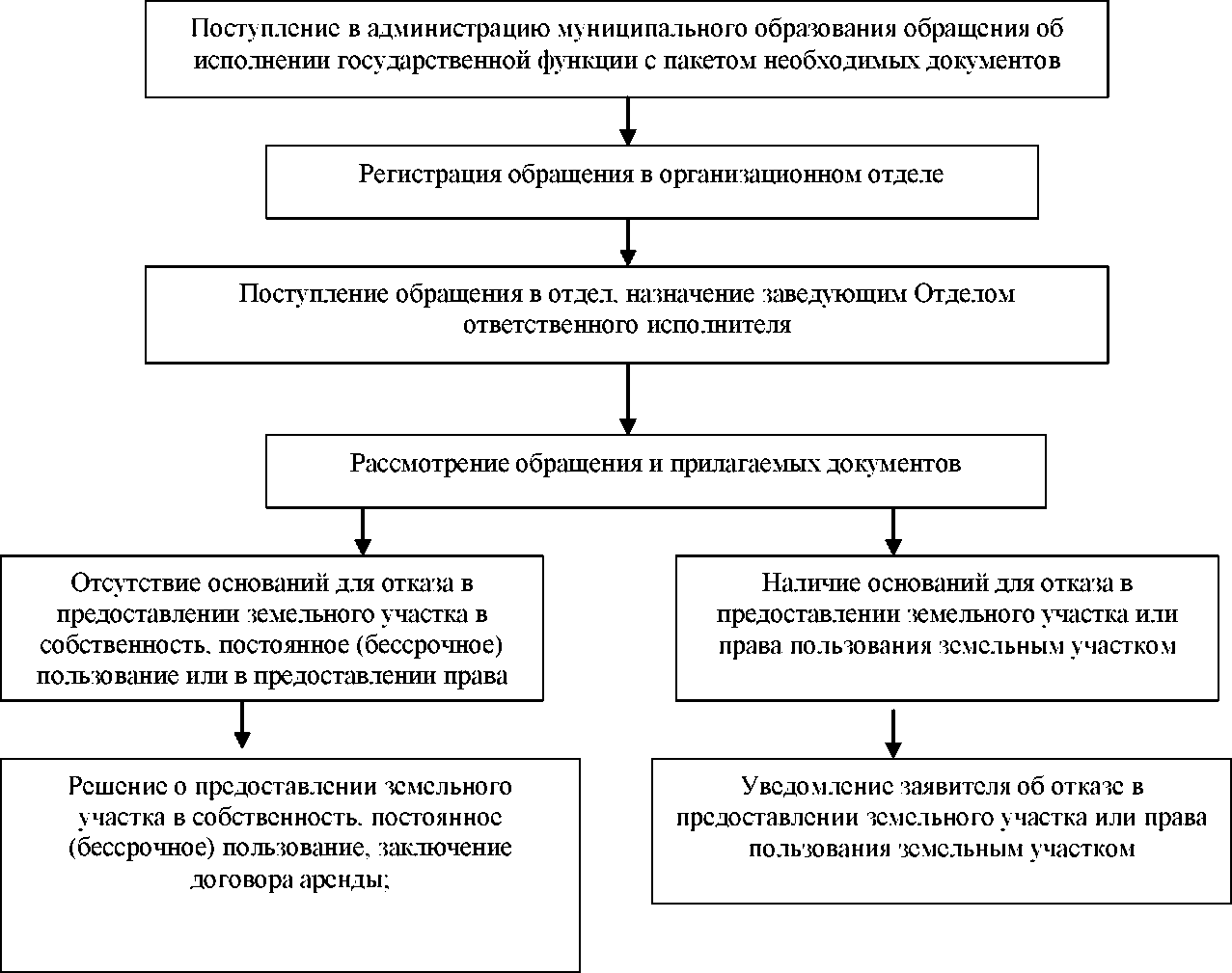 Почтовый адрес для направления корреспонденции297154, Республика Крым, Нижнегорский р-н, с. Жемчужина, ул. Школьная, 2Фактический адрес месторасположения297154, Республика Крым, Нижнегорский р-н, с. Жемчужина, ул. Школьная, 2Адрес электронной почты для направления корреспонденцииgemsovet@mail.ruТелефон для справок+38 (06550) 23-4-66Телефоны отделов или иных структурных подразделенийОфициальный сайт в сети Интернет (если имеется)ФИО и должность руководителя органаБольшунова Оксана Юрьевна, Председатель Жемчужинского сельского совета – глава администрации Жемчужинского сельского поселенияДень неделиЧасы работы (обеденный перерыв)Часы приема гражданПонедельник8.00-17.00 (12.00-13.00)8.00-16.00 (12.00-13.00)Вторник8.00-17.00 (12.00-13.00)-Среда8.00-17.00 (12.00-13.00)8.00-16.00 (12.00-13.00)Четверг8.00-17.00 (12.00-13.00)-Пятница8.00-17.00 (12.00-13.00)-СубботаВыходной деньВыходной деньВоскресеньеВыходной деньВыходной день№ п/пНаименование объектаСобственник(и)Реквизиты правоустанавливающих документовРаспределение долей в праве собственности на объект недвижимости <*>